       Bitte ausfüllen und zurücksenden damit wir Ihren Auftrag erstellen können.Auftragsbestätigung für Haus-,Bachelor-,Master-,FacharbeitenPapier & DruckCoveroptionen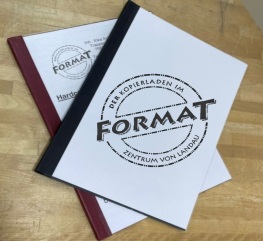 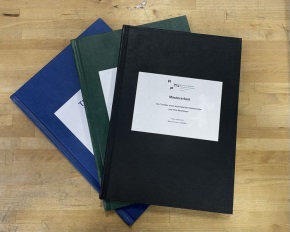 Hardcover (bis 240 Blatt/28mm):		                        Softcover (bis 120 B/14mm Blatt möglich):Zusatz-Optionen                           Anzahl                         Bsp: Aufkleber für Hardcover 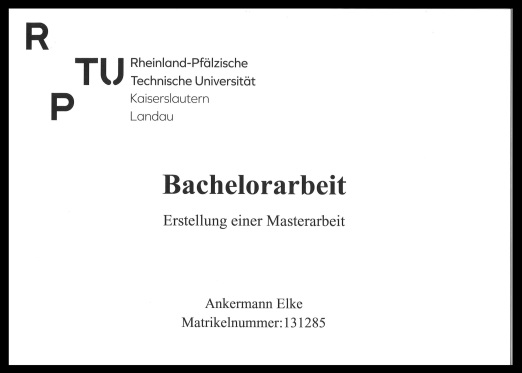 Preise (auch auf unserer Homepage zu finden)Hardcover-/Softcoverbindungen:	             Drucke:		3,5mm	              9,00 €			             s/w     je Seite  0,07 € (nur mit gültigem Studentenausweis)7mm                 10,00 € 		                           Farbe je Seite  0,40 € (nur mit gültigem Studentenausweis)10mm               12,00 €14mm               14,00 €			             Papier:17,5mm           16,00 €			             80 g/m²   je Blatt  (im Druckpreis beinhaltet)21mm	            18,00 €			             100 g/m² je Blatt 0,08 €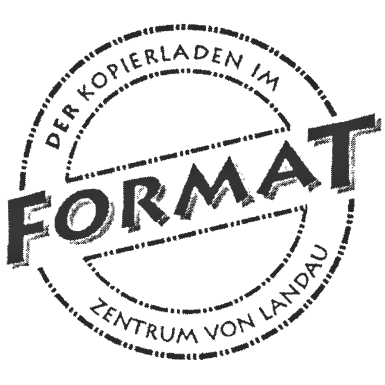 24,5mm           20,00 €28mm               21,00 € Zusatzoptionen:CD brennen     		  je 5,00 €CD-Hülle selbstklebend  je 2,00 €Umschlag                           je 1,50 €Coveraufkleber                     5,00 €Weitere Fragen beantworten wir gerne per E-Mail: format@gmx.com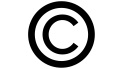                       Copyright             ab März 2023-FormatderkopierladenNameAdresse/TelefonnummerAnzahl der ExemplareSeitenanzahl pro ExemplareFarbseiten((SeitenZAHLEN anhand der PDF bitte angeben!!!)s/w Seiten((SeitenZAHLEN anhand der PDF bitte angeben!!!)Papiertyp (80g/m² o. 100g/m²)SchwarzBlauGrün (nur bis 120/14mm Blatt)SchwarzBordeaux-rotCD brennenCD-Hülle selbstklebend  dazulegenCD-Hülle selbstklebend einklebenVersandtascheAufkleber für HardcoverBitte angeben, was enthalten sein soll